МИНИСТЕРСТВО ОБРАЗОВАНИЯ И НАУКИ РОССИЙСКОЙ ФЕДЕРАЦИИФЕДЕРАЛЬНОЕ ГОСУДАРСТВЕННОЕ БЮДЖЕТНОЕ ОБРАЗОВАТЕЛЬНОЕ УЧРЕЖДЕНИЕ ВЫСШЕГО ОБРАЗОВАНИЯ«КРАСНОЯРСКИЙ ГОСУДАРСТВЕННЫЙ ПЕДАГОГИЧЕСКИЙУНИВЕРСИТЕТ им. В.П. Астафьева»(КГПУ им. В.П. Астафьева)Институт физической культуры спорта и здоровья им. И.С. ЯрыгинаКАФЕДРА: Теоретических основ физического воспитания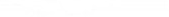 РАБОЧАЯ ПРОГРАММА ДИСЦИПЛИНЫОсновы педагогического мастерстваНаправление подготовки: 44.03.05 Педагогическое образованиеНазвание программы: Физическая культура и дополнительное образование (спортивная подготовка)Квалификация (степень): бакалаврКрасноярск 2019Учебная программа составлена к.п.н., доцентом кафедры педагогики КГПУ Л.П. Михалевой, доцентом кафедры теоретических основ физического воспитания КГПУ им. В.П. Астафьева Т.А. КондратюкРабочая программа дисциплины обсуждена на заседании выпускающей кафедры протокол №8    "03" 05 2019Заведующий кафедрой ТОФВ                                                   Сидоров Л.К.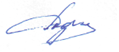 Одобрено научно-методическим советом Института физической культуры спорта и здоровья им. И.С. Ярыгина«16» мая 2019 г. Протокол № 8Председатель НМС 	                                                                 Бордуков М.И.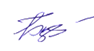 Пояснительная запискаМесто дисциплины в структуре образовательной программыРабочая программа дисциплины «Технология становление педагогического мастерства» для подготовки обучающихся по направлению 44.03.05. Педагогическое образование в рамках основной образовательной программы бакалавриата«Физическая культура  и дополнительное образование (спортивная подготовка)» разработана в соответствии с требованиями федерального государственного образовательного стандарта высшего образования по направлению подготовки 44.03.05. Педагогическое образование (уровень бакалавра), утверждённого приказом Министерства образования и науки Российской Федерации от 21.11.2014г. № 1505 (зарегистрировано в Минюсте России 19.12.2014г. № 35263), профессиональным стандартом «Педагог», утверждённого приказом Министерства труда и социальной защиты РФ № 544н (зарегистрировано в Минюсте России 6.12.2013г. № 30550).Дисциплина «Основы педагогического мастерства» входит в модуль №2 Педагогическое обеспечение современного образовательного процесса вариативной части учебного плана подготовки магистрантов и изучается во 1 и 2 семестрах, на первом курсе соответственно. Код дисциплины в учебном плане – Б1. ВДП. 02.ДВ. 01.Трудоёмкость дисциплиныНа дисциплину выделяется 108 часов (3 З.Е.), в том числе 36 часа на аудиторные занятия, 20 часов на самостоятельную работу, форма контроля – экзамен.Цель освоения дисциплины: формирование у студентов-магистрантов основ педагогической культуры как базы профессионального мастерства и соответствующих компетенций, овладение приемами развития педагогической техники как альтернативы профессионального выгорания педагога.Планируемые результаты обученияКонтроль результатов освоения дисциплинытекущий контроль успеваемости осуществляется путём оценки результатов выполнения заданий, практических, самостоятельных работ, посещения занятий.Итоговый контроль по дисциплине (промежуточная аттестация) осуществляется в форме зачёта, на котором оценивается творческая работа, выполняемая в течение семестра.Оценочные средства результатов освоения дисциплины, критерии оценки выполнения заданий представлены в разделе «Фонды оценочных средств для проведения промежуточной аттестации».Перечень	образовательных	технологий,	используемых	при	освоении дисциплины:современное традиционное обучение (лекционно-семинарская-зачётная система);интерактивные технологии (учебная деловая игра, тренинг, дискуссия);технология решения педагогических ситуаций-задач;проблемное обучение.Лист согласования рабочей программы дисциплины с другими дисциплинами образовательной программына 201_/ 	учебный годЗаведующий кафедрой	Л.К.СидоровПредседатель НМС ИФКСиЗ им. И.С. Ярыгина	М.И. Бордуков«    » 	201_г.Технологическая карта обучения дисциплине Основы педагогического мастерства(наименование дисциплины)студентов ООП» 44.03.05 Педагогическое образование, Физическая культура и дополнительное образование (спортивная подготовка) (направление и уровень подготовки, шифр, профиль)по очной форме обучения(укажите форму обучения)(общая трудоёмкость 3 з.е.)Содержание основных разделов и тем дисциплиныМодуль 1.Тема 1. Педагогическое мастерство в контексте компетентностного и культурологического подходов.Общая характеристика педагогической профессии. Гуманистический и творческий потенциал педагогической деятельности. Педагогическое мастерство и педагогическая деятельность. Единство теоретической и практической готовности к профессиональной педагогической деятельности. Профессионально значимые качества личности педагога, его способности и компетенции. Сущность и специфика педагогического мастерства в контексте компетентностного подхода. Профессиональная компетентность как выражение педагогического мастерства и основа успешности педагогической деятельности. Слагаемые педагогического мастерства. Общая и профессиональная культура учителя. Уровни мастерства педагога: интуитивный, репродуктивно-творческий, творчески- репродуктивный, творческий. Пути формирования и реализации мастерства педагогической деятельности. Программа профессионального развития и самостановления современного учителя. Педагогическое мастерство в контексте профессионального стандарта педагога.Тема 2. Культура педагогического взаимодействия: сущность и стили педагогического общения, специфика педагогического такта.Основы профессионально-педагогической этики в деятельности педагога. Общение как основа педагогической деятельности. Субъект - субъектные основания организации современного образовательного процесса. Сущность межличностного и специфика педагогического общения. Функции педагогического общения: познание личности в процессе общения, обмен информацией, организация деятельности, обмен ролями, взаимопонимание, самоутверждение. Структура педагогического общения: прогноз, коммуникативная атака, управление общением, анализ состоявшегося акта общения. Стилистика педагогического общения — различные подходы к классификации стилей педагогического общения, их характеристика. Характер решения педагогических ситуаций- задач во взаимосвязи со стилями педагогического общения. Педагогический такт и его роль в организации оптимального педагогического общения. Коммуникативная компетентность учителя как слагаемое педагогического мастерства.Тема 3. Культура и эстетическая выразительность внешнего вида педагога.Общая, базовая и профессиональная культура человека. Личностная и гуманитарная культура работника образовательной сферы. Общая и профессионально - педагогическая культура личности учителя как условие его эффективной профессиональной деятельности. Эстетика педагогического труда. Интеллигентность. Корреляция педагогической целенаправленности и внешнего вида; культура внешнего вида современного педагога. Эстетическая выразительность как слагаемое внешнего вида работника образования. Слагаемые стереотипа первого впечатления. Имидж работника сферы образования: одежда для успеха, аксессуары, прическа, обувь, запах как условия эффективности педагогической деятельности. Основы мимической и пантомимической выразительности внешнего вида педагога. Влияние моды на имидж педагога 21 века.Модуль 2.Тема 4. Сущностные характеристики педагогической техники в контексте концепции здоровьесбережения.Технологический аспект педагогической деятельности; педагогическая техника как форма организации поведения учителя. Педагогическая техника как интегративная характеристика и базовая часть педагогического мастерства. Общее и отличительное в театральном и педагогическом искусстве. Элементы актерского (системаК.Д. Станиславского) и режиссерского мастерства в педагогической технике. Техника решения педагогических ситуаций. Сущностные характеристики педагогической техники как условия профессионализма учителя: техники речи и невербального общения, техника установления оптимального взаимодействия, техники саморегуляции и предъявления педагогического требования, техника организации времени, техника разрешения конфликтных ситуаций и др.Тема 5. Основы техники речи.Техника речи как часть педагогической техники и условие успешного педагогического взаимодействия. Слагаемые техники речи: дыхание, голос, дикция, эстетическая выразительность. Дыхание физиологическое и фонационное, типы дыхания и звуки речи. Голос: характеристика голосового аппарата; особенности голоса педагога (сила звука, гибкость, полетность, тембр). Гигиена голоса. Дикция, характеристика речевого аппарата. Приемы формирования ясности и четкости произношения звуков. Ритмическая организованность речи. Интонационная выразительность речи, паузы логическая и психологическая. Основы формирования техники речи в структуре работы будущего педагога над своим профессиональным становлением: приемы, методы и технологии.Тема 6. Техника невербального взаимодействия.Основы пантомимической и мимической выразительности мастерства педагога. Пантомимика – движение тела, рук, ног (поза, жесты). Язык жестов как возможность«читать человека как книгу» и способ самовыражения учителя. Жесты открытости, закрытости, внимания и др. Рабочая поза учителя. Положение учителя в пространстве класса. Зональные пространства. Мимическая выразительность как искусство выражать свои мысли и чувства движением мускулов лица. Глаза – «зеркало души», визуальный контакт как техника, которую необходимо развивать. Рот и брови как маркеры эмоционального состояния человека. Мимические реакции как средство организации эмоционально окрашенной образовательной среды. Возможности мимики и пантомимики в процессе информационного обмена и влияния на личность обучающегося.Тема 7. Техника саморегуляции в структуре педагогического мастерства.«Искусство властвовать собой» как альтернатива профессионального выгорания. Здоровье физическое и психическое. Возможности управления своим рабочим самочувствием, способы его создания. Психологические основы саморегуляции, техники и приемы ее организации. Самоприказ, самовнушение и др. методы регуляции собственного эмоционального состояния. Волевая регуляция психических состояний. Элементы техники аутогенной тренировки, становление потребности заниматься психофизической саморегуляцией. Саморегуляция эмоциональных состояний через внешнее проявление эмоций. Управление своей мимикой, тонусом  скелетной мускулатуры, темпом психических процессов.Методические рекомендации по освоению дисциплиныСамостоятельная работа студентов является важной составляющей организации учебного процесса по изучению дисциплины «Технология становления педагогического мастерства».Самостоятельная работа по дисциплине проводится с целью:систематизации, углубления, расширения и закрепления полученных теоретических знаний обучающихся;формирования профессионально-значимых педагогических умений;развития познавательных способностей и активности обучающихся:формирования самостоятельности;формирования психолого-педагогических компетенцийВ учебном процессе высшего учебного заведения выделяют два вида самостоятельной работы: аудиторная и внеаудиторная.Аудиторная самостоятельная работа по дисциплине выполняется на учебных занятиях под непосредственным руководством преподавателя и по его заданиям.Внеаудиторная самостоятельная работа выполняется студентом по заданию преподавателя, но без его непосредственного участия. Внеаудиторная самостоятельная работа является обязательной для каждого студента, а ее объем определяется учебным планом.Внеаудиторная самостоятельная работа по дисциплине включает такие формы работы, как:изучение программного материала дисциплины (работа с учебником и конспектом лекции);изучение рекомендуемых литературных источников;конспектирование источников;подготовка материалов для анализа ситуаций;разработка вопросов к дискуссии;;работа с электронными информационными ресурсами и ресурсами Internet;составление плана и тезисов ответа на семинарском занятии;решение кейсов и ситуационных задач;подготовка презентаций;ответы на контрольные вопросы;;написание эссе, докладов;-подготовка к педагогическим мастерским;подготовка к зачету.Критериями оценки результатов внеаудиторной самостоятельной работы студента- магистранта являются:уровень освоения учебного материала,умение использовать теоретические знания при выполнении практических задач,полнота общеучебных представлений, знаний и практических умений по изучаемой теме, к которой относится данная самостоятельная работа,обоснованность и четкость изложения ответа на поставленный по внеаудиторной самостоятельной работе вопрос,оформление отчетного материала в соответствии с известными или заданными преподавателем требованиями, предъявляемыми к подобного рода материалам.Магистрантам рекомендуется обязательное использование при подготовке дополнительной литературы, которая поможет успешнее и быстрее разобраться в поставленных вопросах и задачах.ТЕХНОЛОГИЧЕСКАЯ КАРТА РЕЙТИНГА ДИСЦИПЛИНЫ*Перечень форм работы текущей аттестации определяется кафедрой или ведущим преподавателемСоответствие рейтинговых баллов и академической оценки:*При количестве рейтинговых баллов более 100, необходимо рассчитывать рейтинг учебных достижений обучающегося для определения оценки кратно 100 баллов.МИНИСТЕРСТВО ОБРАЗОВАНИЯ И НАУКИ РОССИЙСКОЙ ФЕДЕРАЦИИфедеральное государственное бюджетное образовательное учреждение высшего образования«Красноярский государственный педагогический университет им. В.П. Астафьева»Кафедра педагогикиКафедра-разработчик: кафедра педагогикиУТВЕРЖДЕНОна заседании кафедры Протокол №  	от « 	» 	201_г.ОДОБРЕНОна заседании научно-методического совета специальности (направления подготовки)Протокол №        от «   » 	201_г.ФОНД ОЦЕНОЧНЫХ СРЕДСТВдля проведения текущего контроля и промежуточной аттестации обучающихсяОсновы педагогического мастерства(наименование дисциплины/модуля/вида практики)44.03.05 Педагогическое образование(код и наименование направления подготовки)Физическая культура и дополнительное образование (спортивная подготовка)(наименование профиля подготовки/наименование магистерской программы)Бакалавр(квалификация (степень) выпускника)Составитель:	Михалева Л.П., кандидат педагогических наук, доцент,Кондратюк Т.А., кандидат педагогических наук , доцентНазначение фонда оценочных средствЦелью создания ФОС дисциплины «Технология становления педагогического мастерства» является установление соответствия учебных достижений запланированным результатам обучения и требованиям основной профессиональной образовательной программы, рабочей программы дисциплины.ФОС по дисциплине решает задачи:контроль и управление процессом приобретения магистрантами необходимых знаний, умений, навыков и уровня сформированности компетенций, определённых в ФГОС ВО по соответствующему направлению подготовки;контроль (с помощью набора оценочных средств) и управление (с помощью элементов обратной связи) достижением целей реализации ОПОП, определённых в виде набора общекультурных, общепрофессиональных и профессиональных компетенций выпускников;обеспечение соответствия результатов обучения задачам будущей профессиональной деятельности через совершенствование традиционных и внедрение инновационных методов обучения в образовательный процесс Университета.ФОС разработан на основании нормативных документов:федерального государственного образовательного стандарта высшего образования по направлению подготовки 44.03.05 Педагогическое образование;образовательной программы высшего образования по направлению подготовки44.03.05Педагогическое образование - Положения о формировании фонда оценочных средств для текущего контроля успеваемости, промежуточной и итоговой аттестации обучающихся по образовательным программам высшего образования – программам бакалавриата, программам специалитета, программам магистратуры, программам подготовки научно-педагогических кадров в аспирантуре в федеральном государственном бюджетном образовательном учреждении высшего образования «Красноярский государственный педагогический университет им. В.П. Астафьева» и его филиалах.Перечень компетенций с указанием этапов их формирования в процессе изучения дисциплиныПеречень компетенций, формируемых в процессе изучения дисциплиныУК-8. Способен создавать и поддерживать безопасные условия жизнедеятельности, в том числе при возникновении чрезвычайных ситуаций.ОПК-8. Способен осуществлять педагогическую деятельность на основе специальных научных знаний.ПК-2. Способностью использовать современные методы и технологии обучения и диагностики.ПК-5. Способностью осуществлять педагогическое сопровождение социализации и профессионального самоопределения обучающихся.Фонд оценочных средств для промежуточной аттестацииФонды оценочных средств включают: вопросы к зачёту.Оценочные средства.Оценочное средство вопросы к зачёту.Критерии оценивания по оценочному средству 1 – вопросы к зачётуФонд оценочных средств для текущего контроля успеваемостиФонды оценочных средств включают: 2 – решение педагогических ситуаций- задач, 3 –эссе, 4 - кластер, 5 – выполнение тестовых заданий.Критерии оценивания по оценочному средству 2 –решению педагогических ситуацийКритерии оценивания по оценочному средству 3 – эссеКритерии оценивания по оценочному средству 4 - кластеруКритерии оценивания по оценочному средству 5 – выполнение тестовых заданийУчебно-методическое и информационное обеспечение фондов оценочных средств (литература, методические указания, рекомендации и другие материалы, использованные для разработки ФОС)Оценочные средства для промежуточной аттестацииТиповые вопросы к зачёту по дисциплине «Технология становления педагогического мастерства»:Проведите экскурс в историю возникновения педагогической профессии, обозначив значимость педагогической деятельности в современном социокультурном пространстве.Представьте сущностные характеристики профессиональной педагогической этики. Раскройте значение педагогического такта в процессе ее воплощения.Раскройте сущность профессиональной компетентности педагога.Обоснуйте общее и особенное в становлении теоретической и практической готовности педагога к осуществлению профессионально-педагогической деятельности.Раскройте сущность общей и профессиональной культуры учителя, охарактеризовав ее основные компоненты.Дайте характеристику сущности и специфики профессионального педагогического мастерства.Докажите значение профессионального педагогического мастерства как альтернативы профессионального выгорания.Раскройте сущность и значение профессионального самовоспитания как средства становления педагогического мастерства.Охарактеризуйте основные направления, пути и средства профессионального самовоспитания педагога.Определите сущностные характеристики педагогического общения, его функции, стили и виды.Проведите сравнительный анализ межличностного и педагогического общения, выделив в нем общее и особенное.Разработайте модель конкретного акта педагогического общения (контекст процесса обучения/ воспитания), опираясь на его структурные компоненты – от коммуникативной атаки до анализа.Охарактеризуйте слагаемые эстетической выразительности внешнего вида современного педагога.Дайте основные характеристики педагогической техники в структуре педагогического мастерства.Представьте программу развития техники речи как одной из базовых техник педагогического мастерства.Определите суть и специфику культуры невербального взаимодействия в контексте педагогической деятельности.Определите значение и сущностные характеристики техники саморегуляции в структуре педагогического мастерства.Представьте педагогическую ситуацию-задачу и алгоритм ее решения с опорой на слагаемые педагогического мастерства.Приведите примеры создания ситуации успеха для обучающегося, используя приемы вербального и невербального взаимодействия.Представьте и защитите программу становления некоторых (по выбору) слагаемых педагогического мастерства.Оценочные средства для текущего контроля успеваемостиТестовые заданияПедагогическая техника представляет собой:А) Мастерство взаимодействия педагога с обучающимися, заключающееся в создании оптимального психологического микроклимата;Б) Организационные умения, позволяющие учителю эффективно спланировать и реализовать учебный процесс;В) Комплекс умений, помогающих педагогу глубже, ярче, талантливей выразить себя и добиться оптимальных результатов.Техника речи включает в себя:А) Совокупность поставленного дыхания, голоса, дикции, а также интонационную выразительность речи;Б) Единство физиологического и интонационного дыхания как физиологической базы организма и энергетической базы речи;В) Силу звука, полетность голоса, его гибкость и подвижность.Дикция – это:А) Скорость и длительность звучания отдельных слов; Б) Ясность и четкость произношения звуков;В) Ритмическая организация и выразительность речи.Педагогическая - это:А)	Неизвестный	элемент	содержания	педагогического	процесса,	требующий выяснения;Б) Объективно возникший вопрос/ комплекс вопросов, решение которых имеет теоретическое или практическое значение;В) Совокупность конкретных данных, характеризующих педагогическое явление и содержащих материал для анализа.Профессиональная компетентность педагога определяется как:А) Отличное знание предмета, а также методики преподавания и воспитания;Б) Единство теоретической и практической готовности к педагогической деятельности; В) Владение аналитическими умениями на высоком уровне.Педагогическая культура учителя – это:А) Культура внешнего вида, предполагающая его эстетическую выразительность; Б) Строгое соблюдение моральных норм и кодекса чести педагога;В) Синтез высокого профессионализма (компетентность), внутренних свойств и культуроведческих способностей.Выберите верную группу понятий стиля деятельности педагога:А) Демократический, развивающий, технократический; Б) Авторитарный, либеральный, демократический;В) Проблемный, гуманитарный, попустительский.Практическую готовность учителя к педагогической деятельности составляют умения:А) Организаторские и коммуникативные; Б) Аналитические и проективные;В) Прогностические и рефлексивные.В структуру общения входят:А) Умение четко выражать свои мысли, выразительно говорить, располагать к себе собеседника:Б) Умение слушать, находить общую тему, снимать возникающие барьеры общения;В) Обмен информацией, понимание партнера по общению, установление единой стратегии взаимодействия.К функциям педагогического общения относятся:А) Установление контактов между людьми, организация эффективного взаимодействия между участниками общения;Б) Обслуживание групповой, предметно-направленной деятельности; передача общественного опыта; личностное развитие;В) Как можно более полная передача информации, обогащение личного и профессионального опыта человека.Педагогическое мастерство представляет собой:А) Индивидуальный стиль, проявляющийся при организации взаимодействия с обучающимися;Б) Единство мировоззренческой позиции, нравственной направленности и культуры поведения педагога;В) Комплекс свойств личности, обеспечивающий высокий уровень самоорганизации профессиональной деятельности.В технике невербального общения базовыми слагаемыми являются:А) Мимика и пантомимика; Б) Пластика и темпоритм; В) Голос и дикция.Практикоориентированные здания:Мы знаем, что педагогическая техника – это своеобразный арсенал духовных средств труда учителя. Ее назначение – в отработке педагогических умений и доведении их до состояния совершенного навыка. Какие же умения помогают педагогу глубже, ярче, талантливее выразить себя с тем, чтобы добиться оптимальных результатов в своей профессиональной деятельности? Выделите эти базовые умения и подберите ситуации из школьной действительности, иллюстрирующие сущность данных умений и  их значимость.Подберите комплекс упражнений на развитие слагаемых техники речи: дыхания, голоса, дикции, выразительности. Создайте на этой основе программу становления техники речи и реализуйте ее.Найдите и обоснуйте ответы на вопрос: «Как поступить?» в следующих ситуациях:А) Вы любите носить глубокое декольте, подчеркивая свою красивую грудь, а парни– ученики постоянно подзывают Вас к себе под предлогом еще раз объяснить задание, а сами скользят взглядом по декольте.Б) Ваш стиль – черные или серые платья свободного покроя. Однажды, придя на урок, Вы увидели: на доске висит тряпка и подписано: «Вечерний наряд Анастасии Петровны» (это Ваши имя и отчество).В) Вы хотите сделать запись на доске, поднимаете руку, чтобы написать повыше, и вдруг лопается рукав жакета.Г) Вы, торопясь, идете на работу (урок через 20 минут, а нужно еще подготовить класс), и вдруг Вас с ног до головы обливает грязью проезжающая машина.Д) В разгар диспута со старшеклассниками Вы вдруг замечаете, что у Вас «поехали» колготки. И на самом видном месте!Прочтите и проанализируйте ситуацию, которая была описана в дневнике по педагогической практике одной из студенток (текст приводится без изменений).«Я побывала в школе на уроке музыки. У учителя очень необычные приемы и методы воздействия на учеников. Учитель музыки - мужчина лет сорока, имеющий солидный педагогический стаж.Дети на уроке вели себя очень раскованно, шумели, заглушая речь учителя. Сначала с его стороны были угрозы: «Вот я тебе «два» в четверти поставлю!», «Я поговорю с директором, и тебя выгонят!», «Ко мне можешь больше на уроки не ходить!». Эти угрозы не имели воздействий. Педагог уже не знал, что делать. Он схватил за руку первую попавшую девочку и сказал: «Полезай в шкаф!» (У стены стоял высокий, пустой шкаф.) Опешив, ученица едва выдавила из себя: «Я лучше выйду». Учитель: «Заткнись! Я сказалв шкаф!» и затолкал её в шкаф. Правда через 10 секунд она оттуда вышла. Учитель выгнал её из класса и велел до конца урока не возвращаться. В классе стоял хохот».Проанализируйте стиль педагогического общения, демонстрируемый учителем.Продумайте стратегию и тактику исправления сложившейся ситуации.Общепризнанным ведущим субъектом педагогической деятельности является учитель. Каждый педагог по-своему уникален, каждый имеет свой стиль. Р.Х.Шакуров дает следующее определение стиля руководства: «Стиль руководства – это постоянно повторяющаяся система способов деятельности, обладающая внутренней гармонией и целостностью и обеспечивающая эффективное осуществление функций управления в данных конкретных условиях».Вопрос о стиле руководства важен не только  с точки зрения теории, но и в практическом плане, т.к. по мнению ученых-психологов фактор отношений подчиненных к руководителю – одна из причин непродуктивного взаимодействия педагога и учащихся, а порой и предпосылка конфликта.В психолого-педагогической литературе существуют различные подходы к классификации стилей руководства. Познакомьтесь с некоторыми авторскими позициями в рассмотрении стиля руководства.П.П.Скляр рассматривает следующие стили: « рассуждающий» стиль, по мнению автора, акцентирует внимание на убеждающей роли педагога, предполагает информационное регулирование хода педагогического процесса; «доверяющий» стиль во главу угла ставит функцию целеполагания в управлении и предполагает стимулирование самостоятельной активности учащихся; «прагматичный» стиль ориентирован на поручения к исполнению конкретных задач и получение результата; «подавляющий» стиль основан на утверждении властной позиции руководителя, на принуждении, а порой и подавлении личности учащегося, которому изначально отводится позиция объекта в педагогическом процессе; «педантичный» стиль во главу угла ставит функцию контроля, отводя обучаемым позицию объекта, и предполагает установление отношений между педагогом и детьми в жестко заданной вертикальной позиции; «дистантный» стиль предполагает явное проявление ролевой субординации между руководителем и подчиненными; «мягкий» стиль проявляется в стремлении к созданию позитивного эмоционального фона общения, дисциплинирующие воздействия практически отсутствуют.Каковы критерии выделения данных стилей автором, дайте обоснованныйответ?Еще более подробная классификация функционально-ролевых стилей представлена у Е.В.Руденского. Познакомьтесь с перечнем стилей, представленных данным автором: авторитарный, коллегиальный, дипломатический, конструктивный, документальный, либеральный, авральный, деловой, компромиссный, демонстрационный.Основываясь на содержании работы Е.В.Руденского, охарактеризуйте каждый из этих стилей.Каковы, на Ваш взгляд, основные критерии выделения стилей руководства данным автором?Наиболее популярна типология стилей руководства, предложенная американским ученым Куртом Левином еще в 30-е гг.двадцатого века. Он выдвинул авторитарно- демократическую концепцию стиля, согласно которой все руководители  условно делятся на три типа: автократов; демократов; «лейзесферов».Основным критерием классификации является выбор методов (коллективных или единоличных) для реализации функций управления. Данная классификация взята за основу отечественными специалистами в области педагогического менеджмента при характеристике позиции педагога.Р.Х.Шакуров рассмотрел основные параметры, которыми характеризуются функционально-стилевые позиции руководителя: 1) интенсивность контроля, 2) характер межличностных отношений субъектов, 3) способ сплочения коллектива, 4) способы предъявления требований и инструктирования, 5)степень ориентации на личность, 6) способы стимулирования.Представьте в таблице сущностные характеристики каждого из стилей руководства по всем вышеназванным параметрам.Подготовьте сравнительный анализ , отметив позитивные и негативные свойства каждого из стилей руководства (устно).В каких случаях целесообразно применять автократический подход в управлении?Почему недопустим либеральный стиль при организации образовательного процесса?В чем суть ситуационного подхода в выборе стиля педагогического общения?Является ли стиль общения быть врожденным, предопределенным биологически?Определите собственную позицию в выборе стиля педагогического общения.Сядьте перед зеркалом и отработайте оптимальную мимическую реакцию в следующих ситуациях:А) Начался урок. Вы за столом. Открывается дверь, входит опоздавший ученик. Вы смотрите на него:требовательно: «Быстрее садись!»;удивленно: «Вот не ожидала»;-с досадою: «Отвлекаешь!»;-спрашивая: «Что-нибудь случилось?».Б) Вы пишете текст на доске. Ученики должны одновременно с Вами работать в тетрадях. Вдруг раздается шум, Вы оборачиваетесь, выражая:удивление: «Что случилось?»;осуждение: «Кто еще не начал работать»?гнев: «Прекратите!»;ожидание: «Жду тишины!».В) Вы вызываете ученика. Он сознается, что не выполнил задание. Ваша реакция:сочувствие: «Понимаю, как тебе неловко!»;осуждение: «Это недопустимо!»;-ожидание: «И что же дальше, чем объяснишь?»;-удивление: «Не ожидала от тебя такого!Познакомившись	с	примерами	затруднительных	педагогических	ситуаций (например, в пособие А.А.Орлова и А.С. Агафоновой «Введение в педагогическуюдеятельность: практикум»), выберите из числа возможных решений наиболее эффективные. На основе полученных данных определите уровень сформированности Ваших педагогических способностей.Анализ результатов обучения и перечень корректирующих мероприятий по учебной дисциплинеПосле окончания изучения обучающимися учебной дисциплины ежегодно осуще- ствляются следующие мероприятия:анализ результатов обучения обучающихся дисциплине на основе данных проме- жуточного и итогового контроля;рассмотрение, при необходимости, возможностей внесения изменений в соответ- ствующие документы РПД, в том числе с учётом пожеланий заказчиков;формирование перечня рекомендаций и корректирующих мероприятий по опти- мизации трёхстороннего взаимодействия между обучающимися, преподавателями и по- требителями выпускников профиля;рекомендации и мероприятия по корректированию образовательного процесса за- полняются в специальной форме «Лист внесения изменений».КАРТА ЛИТЕРАТУРНОГО ОБЕСПЕЧЕНИЯ ДИСЦИПЛИНЫ(карта литературы)Основы педагогического мастерства(наименование)для студентов ООП44.03.05 Педагогическое образование, Физическая культура и дополнительное образование (спортивная подготовка)(направление и уровень подготовки, шифр, профиль)по  очной  форме обучения(укажите форму обучения)заместитель директора библиотеки         /  Шулипина С.В.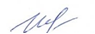 Карта материально-технической базы дисциплиныЗадачи освоенияПланируемые результаты обученияКод результатадисциплины «Технологияпо дисциплине «Технологияобучениястановлениестановления пед. мастерства»(компетенция)пед.мастерства»Задача 1. Сформировать уЗнать:КУ-8ОПК-8ПК-2ПК-5обучающихся представление- основные слагаемые эффективнойо сущности и значениипедагогической деятельностипедагогического мастерствасовременного учителя;в профессиональной- сущность педагогическогодеятельности педагога.мастерства;- специфику педагогической культуры;Уметь:- системно анализировать сущностныехарактеристики педагогическойдеятельности;-применять на практике полученныезнания о сущности педагогическогомастерства и слагаемых педагогическойкультуры;- определять и охарактеризовыватьстиль своего профессиональногообщения;- диагностировать индивидуальныйуровень сформированности различныхпедагогических техник.Владеть:- культурой педагогического общения,различными педагогическимитехниками, демонстрироватьэстетическую выразительностьвнешнего вида педагога.Задача 2. ПомочьЗнать:обучающимся в освоении- сущностные характеристики базовыхбазовых педагогическихпедагогических техник — слагаемыхтехник как альтернативыпедагогического мастерства;профессионального- специфику технологий становлениявыгорания.педагогического мастерствасовременного педагога.Уметь:- анализировать уровеньсформированности базовыхпедагогических техник;- определять и охарактеризовыватьсобственный уровень педагогическогомастерства;- выстраивать продуктивноевзаимодействие с субъектамиобразовательного процесса.Владеть:-	техникой	речи	и	невербальноговзаимодействия;-	техникой	взаимодействия	вконфликтных ситуациях;- тайм-менеджментом.Задача 3. Способствовать формированию культуры внешнего вида педагога.Знать:основные слагаемые культуры внешнего вида делового человека;базовые положения имиджмента.Уметь:;использовать полученные знания для создания собственного имиджа на базе его эстетической выразительности.Владеть:приемами развития профессионально- педагогических способностей;-различными	средствами коммуникации.Наименование дисциплин, изучение которых опирается на данную дисциплинуКафедраПредложения об изменениях в дидактических единицах, временной последовательности изучения и т.д.Принятое решение (протокол №, дата) кафедрой, разработавшей программуМодули. Наименование разделов и темВсего час. (з.е.)Аудиторных часовАудиторных часовАудиторных часовАудиторных часовВнеауди- торных часовФормы и методы контроляВсегоВсегоЛекцийПрактическихЛабор.108 (2)328121266Модуль 1. Сущность и специфика педагогического мастерства как альтернативы профессионального выгорания педагога.481866630Педагогическая мастерскаяТема 1. Педагогическое мастерство в контексте компетентностного и кульурологического подхода.1222--10Эссе, блиц- контрольнаяТема 2. Культура педагогического взаимодействия: сущность и стили пед.общения, специфика педагогического такта .18824210Решение пед. ситуацийТема 3. Культура и эстетическая выразительность внешнего вида педагога..18822410Дизайн-судияМодуль 2. Современные технологии менеджмента.501426636Педагогическая мастерскаяТема 4. Сущностные характеристики педагогической техники в контексте концепции здоровьесбережения822--6Контрольная работаТема 5. Основы техники речи.144-2210ТренингТема 6. Техника невербального взаимодействия14-2210ТренингТема 7. Техника саморегуляции в структуре педагогического мастерства.144-2210ТренингНаименование дисциплиныНаправление подготовки и уровень образования (бакалавриат, магистратура, аспирантура) Наименование программы/ профиляКоличество зачетных единицТехнология становления педагогическог о мастерстваМагистратура по направлению подготовки44.04.01 Педагогическое образованиеНазвание программы: Сопровождение здоровьесберегающей деятельности современного работника образования2Смежные дисциплины по учебному плануСмежные дисциплины по учебному плануСмежные дисциплины по учебному плануПредшествующие:	«Философия»,	«Психология»,	«Педагогика»	(бакалавриат,	специалитет);«Проектирование педагогических систем», «Современные образовательные технологии»Предшествующие:	«Философия»,	«Психология»,	«Педагогика»	(бакалавриат,	специалитет);«Проектирование педагогических систем», «Современные образовательные технологии»Предшествующие:	«Философия»,	«Психология»,	«Педагогика»	(бакалавриат,	специалитет);«Проектирование педагогических систем», «Современные образовательные технологии»Последующие:	«Управление	педагогическими	системами»,	«Управление	в	педагогическихсистемах»Последующие:	«Управление	педагогическими	системами»,	«Управление	в	педагогическихсистемах»Последующие:	«Управление	педагогическими	системами»,	«Управление	в	педагогическихсистемах»Входной КОНТРОЛЬ(проверка «остаточных» знаний по ранее изученным смежным дисциплинам)Входной КОНТРОЛЬ(проверка «остаточных» знаний по ранее изученным смежным дисциплинам)Входной КОНТРОЛЬ(проверка «остаточных» знаний по ранее изученным смежным дисциплинам)Входной КОНТРОЛЬ(проверка «остаточных» знаний по ранее изученным смежным дисциплинам)Форма работы*Количество баллов 5 %Количество баллов 5 %minmaxТестирование05ИтогоИтого05БАЗОВЫЙ РАЗДЕЛ № 1Сущность и специфика педагогического мастерства как альтернативы профессионального выгорания педагогаБАЗОВЫЙ РАЗДЕЛ № 1Сущность и специфика педагогического мастерства как альтернативы профессионального выгорания педагогаБАЗОВЫЙ РАЗДЕЛ № 1Сущность и специфика педагогического мастерства как альтернативы профессионального выгорания педагогаБАЗОВЫЙ РАЗДЕЛ № 1Сущность и специфика педагогического мастерства как альтернативы профессионального выгорания педагогаФорма работы*Количество баллов 30 %Количество баллов 30 %minmaxТекущая работаПрактические и лабораторные занятия(формирование педагогический умений)37Эссе, кластер37Индивидуальные задания58Ситуационные задачи58Тренинги47Промежуточный рейтинг-контрольПедагогические мастерские58ИтогоИтого2545БАЗОВЫЙ РАЗДЕЛ № 2Педагогическая техника как слагаемое мастерства педагогаБАЗОВЫЙ РАЗДЕЛ № 2Педагогическая техника как слагаемое мастерства педагогаБАЗОВЫЙ РАЗДЕЛ № 2Педагогическая техника как слагаемое мастерства педагогаБАЗОВЫЙ РАЗДЕЛ № 2Педагогическая техника как слагаемое мастерства педагогаФорма работы*Количество баллов 30 %Количество баллов 30 %minmaxТекущая работаПрактические и лабораторные занятия (становление слагаемых педагогическогомастерства)48Контрольная работа48Индивидуальные задания48Практикоориентированные задания48Промежуточныйрейтинг-контрольКонкурс педагогического мастерства48ИтогоИтого2040ИТОГОВЫЙ РАЗДЕЛИТОГОВЫЙ РАЗДЕЛИТОГОВЫЙ РАЗДЕЛИТОГОВЫЙ РАЗДЕЛСодержаниеФорма работы*Количество баллов 25 %minmaxЗачёт510ИтогоИтого510ДОПОЛНИТЕЛЬНЫЙ РАЗДЕЛДОПОЛНИТЕЛЬНЫЙ РАЗДЕЛДОПОЛНИТЕЛЬНЫЙ РАЗДЕЛДОПОЛНИТЕЛЬНЫЙ РАЗДЕЛБазовый раздел/ ТемаФорма работы*Количество балловКоличество балловminmaxБР №1 Тема №2Индивидуальное задание35БР №2 Тема №4Ситуационная задача35ИтогоИтого610Общее количество баллов по дисциплине(по итогам изучения всех модулей, без учета дополнительного модуля)Общее количество баллов по дисциплине(по итогам изучения всех модулей, без учета дополнительного модуля)minmax60100Общее количествонабранных баллов*Академическаяоценка73 – 863 (удовлетворительно)60 – 724 (хорошо)87 – 1005 (отлично)Формируемые компетенцииВысокий уровень сформированности компетенцийПродвинутый уровень сформированностикомпетенцийБазовый уровень сформированности компетенцийОбучающийся на среднем уровне способен к действиям в нестандартных педагогических ситуациях и принятию ответственности за принятые решения.Обучающийся на удовлетворительном уровне способен к принятию педагогически оправданных решений ввозникающих ситуациях(87 - 100 баллов) отлично/зачтено(73 - 86 баллов) хорошо/зачтено(60 - 72 баллов)* удовлетворительно/з ачтеноОПК-3. Готовность взаи- модействовать с участни- ками образовательного процесса и социальными партнерами, руководить коллективом, толерантно воспринимая социальные и культурные различияО- бучающийся на высоком уровне способен прини- мать нестандартные, эти- чески оправданные реше- ния в условиях неодно- значности педагогиче- ской ситуацииОК-2. Готовность дей- ствовать в нестандартных ситуациях, нести ответ- ственность за принятые решенияОбучающийся на высоком уровне способен проекти- ровать этапы взаи- модействия с участ- никами образова- тельного процесса и социальными парт- нерами, а также го- тов к руководству ученическим кол- лективомОбучающийся на среднем уровне способен к взаимо- действию с участни- ками образователь- ного процесса и со- циальными партне- рами, готов к управ- лению ученическим коллективомОбучающийся на удовлетворительном уровне готов к взаи- модействию с участ- никами образова- тельного процесса и социальными парт- нерами, а также к руководству учени- ческим коллективом на основе толерант- ного отношения к социальным и этно- культурным раз- личиямОПК-4 Способность осуществлять профессиональное и личностное самообразование, проектировать дальнейшие образовательные маршруты и профессиональную карьеруОбучающийся на высоком уровне го- тов к профессио- нально-личностно- му саморазвитию, к проектированию го- ризонтальной карье- ры педагогического мастерстваОбучающийся на среднем уровне способен к осуще- ствлению профес- сионального и лич- ностного самооб- разования и проекти- рованию индивиду- ального маршрута становления педаго- гического мастер- стваОбучающийся на удовлетворительном уровне способен к профессиональному и личностному самообразованию и, а также к работе над повышением своего уровня педагогиче- ского мастерстваКритерии оцениванияКоличество баллов (вклад в рейтинг)Полнота и глубина теоретической информации, необходимойдля принятия компетентного решения2Использование структурно-семантической модели решения1Культура изложения1Максимальный балл4Критерии оцениванияКоличество баллов(вклад в рейтинг)Обоснованность целевых ориентиров и содержания эссе3Полнота и глубина представленного предметного содержания,раскрывающего проблему и тему4Логичность и последовательность изложения2Оформление эссе1Максимальный балл10Критерии оцениванияКоличество баллов(вклад в рейтинг)Количество выделенных для сравнительного анализа изучаемыхэлементов изучаемой педагогической системы (категории)3Адекватность	и	полнота	определения	оснований	длясистематизации элементов/ объектов4Соответствие установленных взаимосвязей между объектами иих признаками3Максимальный балл10Критерий оценивания:% ответов, совпадающих с ключомКоличество балловКоличество балловвклад в промежуточныйрейтингвклад в итоговый рейтинг60 - 75 % правильных ответов81576- 90 % правильных ответов92091-100 % правильных ответов1025Максимальный балл1025НаименованиеНаличиеместо/ (кол-во экз.)Потреб-ностьОсновная литератураМодуль №1Азаров В.А. Тайны педагогического мастерства: учебн. пособие. – М., 2004. – 432 с.ЧЗ(2), ОГИФ(2)Калюжный А.А. Психология формирования имиджа учителя: учебн. пособие. – М., 2014. – 222 с.ЧЗ(1), АНЛ(2)Лапина О.А. Введение в педагогическую деятельность: учебн. пособие. – М., 2008. – 160 с.Лаврентьева Н.Б., Нечаева А.В. Педагогическая этика: учебн. пособие. – Барнаул, 2010. -305 с.АНЛ(3), АУЛ(39)ЧЗ(1)Лобанов А.А. Основы профессионально-педагогического общения: учебн. пособие. - М., 2012. –192сАНЛ (1), АУЛ(1)Морева Н.А. Основы педагогического мастерства: учебн. пособие. – М., 2009. – 210 с.Бермус А.Г. Введение в педагогическую деятельность: учебн. пособие. – М., 2013. – 190 с.ОГЛ(1)ОГЛ(1)Модуль №2Булатова О.С. Педагогический артистизм: учебн. пособие. – М., 2011. – 240 с.ЧЗ(1), АНЛ(1)Вескер А.Б. Тренинг актерского мастерства учителя: учебно-практическое пособие. – М., 2012.-96с.ЧЗ (1), АНЛ(1)Морева Н.А. Тренинг педагогического общения. – М., 2009. – 112 с.ОГЛ(1)Психолого-педагогический практикум: учебн. пособие/ В.А. Сластенин. – М., 2009. – 224 с.ЧЗ(1), АУЛ(27)Пуртова Т.В. Мастерская педагогического общения: учебно-методич. пособие. – Красноярск,2004, 100 с.ЧЗ (1), АНЛ(2)Дополнительная литератураМодуль №1Адольф В.А. Профессиональная компетентность современного учителя: монография. –Красноярск, 1998. – 310 с.ЧЗ(1)Введение в педагогическую деятельность6 учебн. пособие/ А.С. Роботова. – М., 2009, 224 с.ЧЗ(1), АУЛ(22)Модуль №2Чернышук Р.И. Основы педагогического мастерства учителя: практикум. – Красноярск, 2012, 100с.ЧЗ(1), АНЛ(2)Панфилова А.П. Тренинг педагогического общения: учебн. пособие. – М., 2009, 336 с.ЧЗ(1), АУЛ(47)Учебно-методическое обеспечение для самостоятельной работыСкакун В.А. Основы педагогического мастерства: учебн. пособие. – М., 2008. – 208 с.Научная библио-тека, АУЛ(17)1Ресурсы сети ИнтернетНаучная библиотека КГПУ им. В.П. Астафьеваhttp://library.k- spu.ru/Для всех пользова- телей, зарегистри- рованных в сетиКГПУПортал учебных ресурсов КГПУ им. В.П. Астафьеваhttp://edu.kspu.ru/Для всех пользова- телей, зарегистри- рованных в сетиКГПУФедеральное агентство по образованию РФ Министерства образования и науки РФ (РОССОБ-РАЗОВАНИЕ).http://минобрнауки.рф/4000Федеральный портал РОССИЙСКОЕ ОБРАЗОВАНИЕhttp://www.edu.ru4000Электронно-библиотечная система КГПУ им. В.П. Астафьеваhttp://elib.kspu.ru/Для всех пользова- телей, зарегистри- рованных в сетиКГПУЭлектронно-библиотечная система IPRdookshttp://www.iprbookshop.ru4000Информационные справочные системыАнтиплагиат [Электронный ресурс] : система автоматической проверки текстов на наличие заим- ствований из общедоступных сетевых источников. – Электрон. дан. – М., © 2005-2016, ЗАО«Анти-Плагиат». – Режим доступа: http://www.antiplagiat.ruhttp://www.antipla- giat.ru/Не ограничено по- сле регистрацииГарантhttp://www.garant.ruГарант [Электронный ресурс ] : информационно-правовое обеспечение : справочная правовая си-локальная сетьНе ограниченостема. – Москва :, 1992– . – Режим доступа: локальная сеть вузавузаКонсультантПлюсhttp://www.consultant.ruЭлектронный каталог КГПУ им. В.П. Астафьева [Электронный ресурс] : система автоматизации библиотек «ИРБИС 64»: база данных содержит сведения о книгах, брошюрах, диссертациях, компакт-дисках, статьях из научных и журналов,. – Электрон. дан. – Красноярск, 1992 – . – Режим доступа: http://library.kspu.ru/index.php?op-tion=com_irbis&Itemid=300http://library.kspu.ru/index.php?op- tion=com_irbis&Ite mid=300Не ограниченоElibrary.ru [Электронный ресурс] : электронная библиотечная система : база данных содержит све- дения об отечественных книгах и периодических изданиях по науке, технологии, медицине и об-разованию / Рос. информ. портал. – Москва, 2000– . – Режим доступа: http://elibrary.ru.http://elibrary.ruНе ограниченоhttp://elibrary.ruНе ограниченоАудиторииОборудование (наглядные пособия, макеты, лабораторное оборудование, компьютеры, интерактивные доски, проекторы, информационные технологии, программное обеспечение и пр.)Лекционные аудиторииЛекционные аудитории№ 1-53, гл.корп.видеопроектор№ 1-49, гл.корп.№ 1-50, гл.корп.экранкомпьютер с выходом в Интернетдоскаэлектронный банк учебных материаловкопии статей из списка дополнительной литературыАудитории для практических (семинарских)/лабораторных занятийАудитории для практических (семинарских)/лабораторных занятий.видеопроектор№ 1-50, гл.корп.№ 1-51, гл.корп.№ 1-53, гл.корп.экранкомпьютер с выходом в Интернетдоскаэлектронный банк учебных материаловкопии статей из списка дополнительной литературы